Name _________________________ ________________Date ________________ Grade   K    Unit 6      Representing, Counting and Writing Numbers 11-19Targets               -------------------------------------------------------------------------------------------------- T1Directions: Count and write the number of baseballs.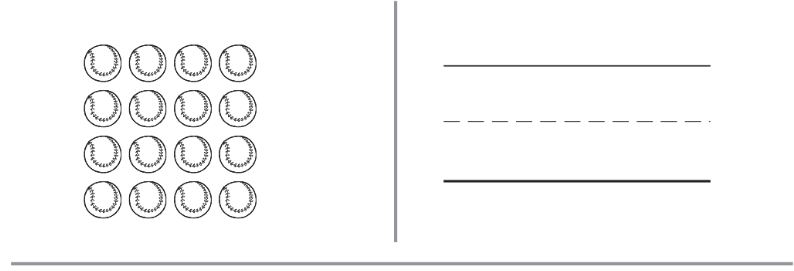 Directions: Count and write the number of counters in the frames.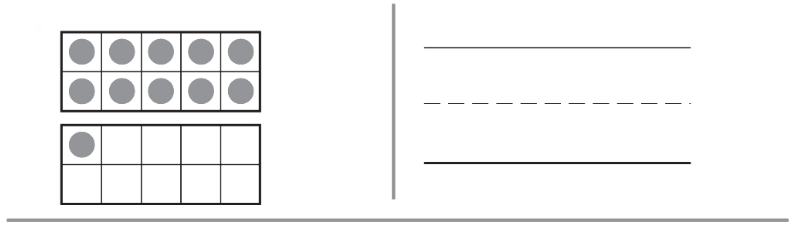 Directions: Mark under the number that shows the number of cubes.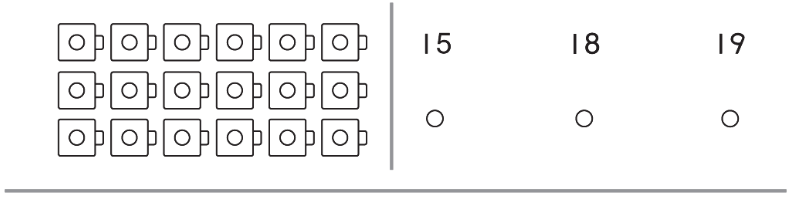 Directions: Mark under the set that shows 12.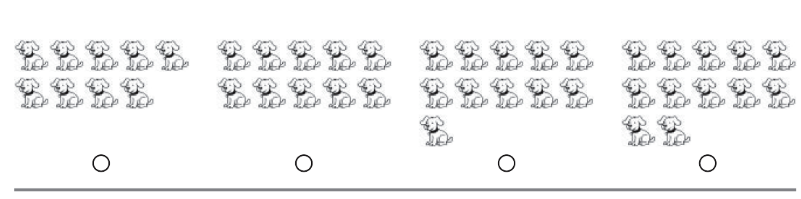 Directions:  Count the number of objects. Write the numeral.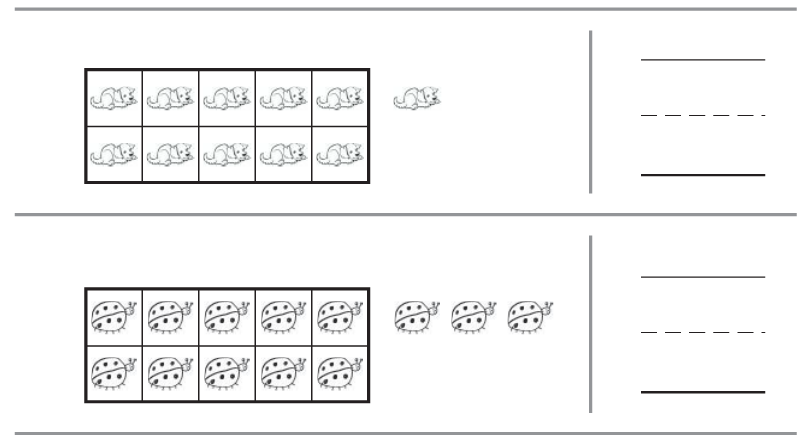 ----------------------------------------------------------------------------------------------------T2Directions: Mark under the set of counters that shows 18.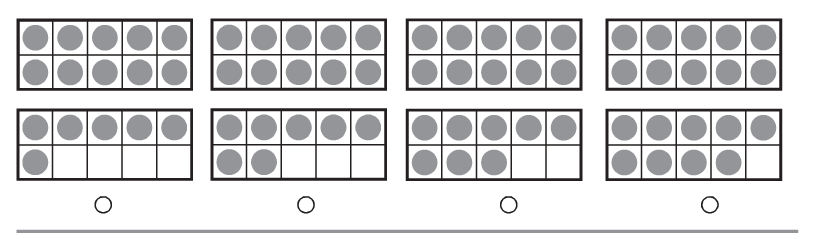 Directions: Look at the ten ones and some more ones. Mark under the addition sentence that matches.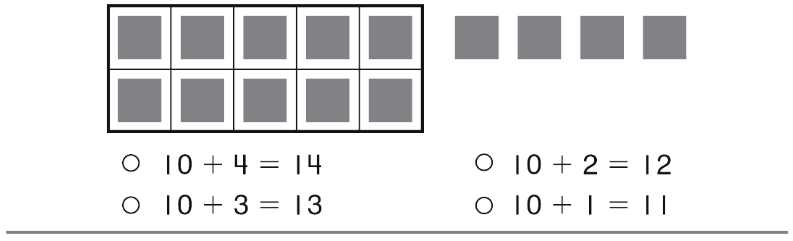 Directions: Look at the counters. How many ones are in the bottom ten frame. Write the number.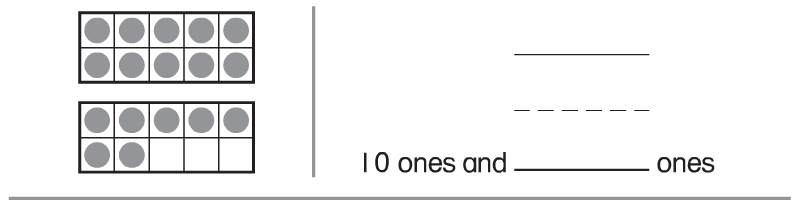 Directions: Look at the ten frames. Write the addition sentence to match.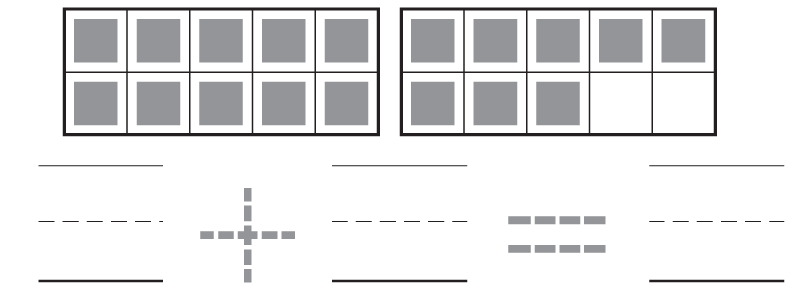 Directions: Look at the counters. How many ones are in the top ten frame? How many ones are in the bottom ten frame? Mark next to your answer.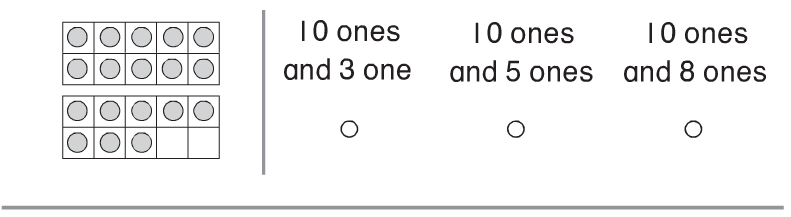 ------------------------------------------------------------------------------------------------------T3Directions: Circle a number. Draw more pumpkins to show that number. Write the addition sentence to match the picture.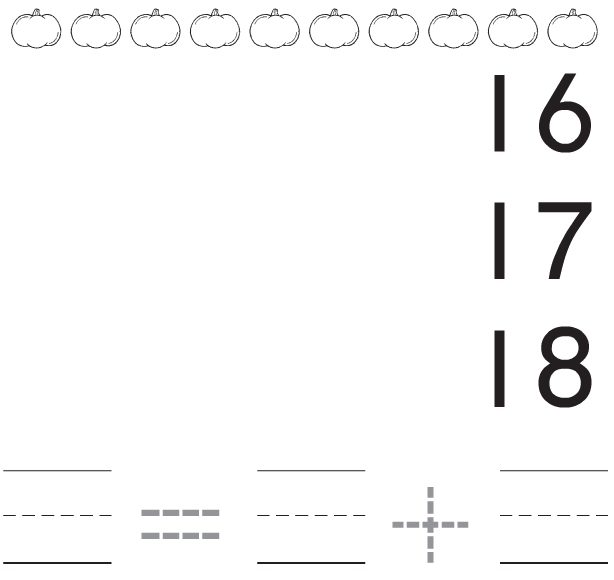 Directions: Circle a number. Draw counters in the ten frames to show that number. Write the addition sentence that matches.  13     14     15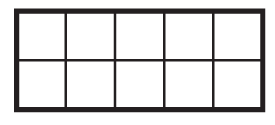 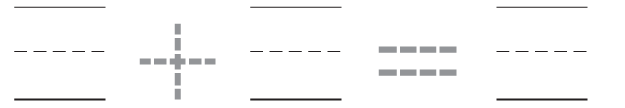 123